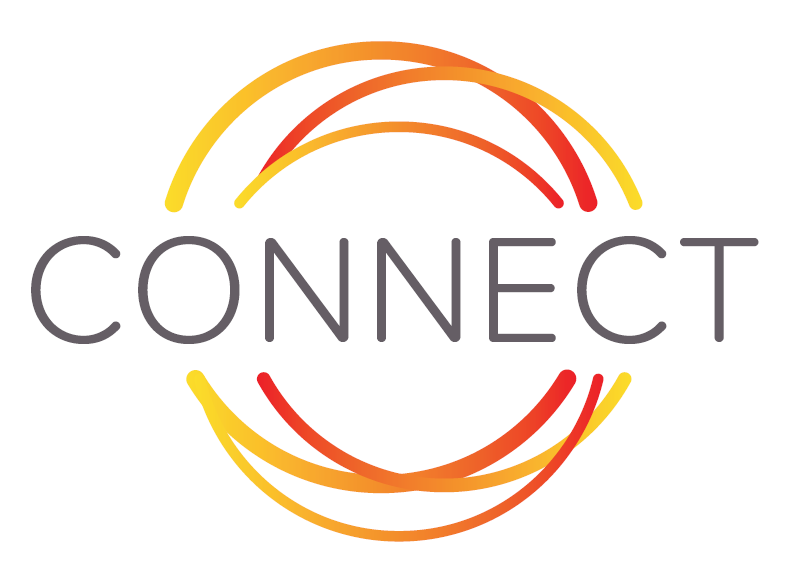 « A mechanism to provide a quick and adequate response to worldwide requests for capacity development and learning in which European local and regional governments expertise is involved. »CONNECTSharing local and regional governments’ expertise worldwideApplication form This application form is to be filled out by local or regional governments in countries outside of Europe requesting expertise from their European counterparts in the context of the CONNECT initiative, in the form of a roundtable expert meeting.This application form consist of three parts:Contact informationSome factual details about your municipalityDescription of the content of the knowledge exchangePlease note that the request will only be considered if:The applicants are local or regional government in an EU partner countryIt includes letters of commitment from each of the municipalities, signed by a political office bearer, showing the motivation of the municipality and the specification of which logistics can be ensured by the municipality (please find a format for the letter of commitment attached)One municipality acts as lead applicant and is the main point of contact for the CONNECT teamA contact person that can act as focal point has been identified within each municipalityThis application format is used and all sections are completed.The application is submitted electronically, by sending an email to the address below. Please also share a copy with your national association of local/regional governments.The CONNECT team will select the most relevant and complete demand for assistance and share this demand with European local and regional governments. The possibility of establishing a connection is dependent on the availability of expertise, and can therefore not be guaranteed.Please send this application form to:PLATFORMA,To the attention of CONNECTEmail address: connect@ccre-cemr.orgContact informationDetails of lead applicant (on behalf of the 5 municipalities):Please make sure that the lead applicant also fills out the information on the focal point in one of the tables below.Details of focal point in each municipality:A focal point is important to prepare the exchange and needs to ensure efficient contact. Please take into consideration that the focal point needs to answer to a number of criteria: Municipality 1 Municipality 2Municipality 3 Municipality 4Municipality 5Some factual details about local governments in MoldovaDetails of current contacts with European local or regional governments (if applicable):Please note: the local or regional government with whom your municipality is working, can apply to assist you in this specific challenge, if they want to. However, CONNECT will always invite other local and regional governments to propose an offer and the selection will be done by CONNECT based on the best offer.Description of the content of the knowledge exchange (max 2 pages; total of 40 points))Describe the problem or issue  you would like to address during the exchange (5 points)Why is it important for the applying municipalities to address this issue now? (5 points)What has been done already by the municipalities to deal with the issue or the problem ? (specify for every applying municipality) (7 points)Is there currently any initiative at the national level or in a donor programme that addresses the same issue ? Please contact your national association of local/regional governments for more information on this. (3 points)What is the change to which the exchange should contribute? (5 points)Describe what you would expect and like to see different as a result of the knowledge exchange? (5 points)What kind of assistance do you expect from the European municipality? (5 points)Which department(s) within your local or regional governments will be involved in the exchange? (specify per applying municipality) (5 points)Application formLocal or regional governments of European Union Partner Countries CONNECT is a mechanism developed by PLATFORMA and VNG International. The mechanism facilitates short-term, demand-driven knowledge transfers between local and regional governments in EU partner countries and local and regional governments in Europe. The CONNECT mechanism works complementary to other existing forms of cooperation between municipalities.CONNECT brings supply and demand together and acts as a catalyst for change. One of the mechanism’s main strenghts is its colleague-to-colleague appoach: by bringing colleagues from different municipalities together, a sphere of trust and understanding is created instantly, deriving great results. Within the pilot of CONNECT (which took place in Spring 2016), the mechanism was tested in Ghana, Cambodia and Colombia and topics of exchange included Human Resources Management and Sanitation. The pilot showed that the short term interventions did indeed lead to change at the individual and organisational level. The former participants confirm that it might also lead to follow-up partnerships or activities. The CONNECT mechanism is financed under the Strategic Partnership Agreement between PLATFORMA and the European Commission. Additional exchanges can be facilitated by the CONNECT team on demand of national governments or the international donor community. For more information about the mechanism, please watch the video about the CONNECT mechanism here and read the flyer here. You can also always contact the CONNECT team by sending an email to connect@ccre-cemr.org. What is a round table expert meeting?A round table expert meeting takes place when the challenges addressed are very complex and concern a number of local or regional governments in an EU partner country. The round table brings together expertise from diverse backgrounds, coming from European and EU partner countries. Round table expert meetings are a mixture of workshops and field visits. Depending on the request, expertise can come from local or regional governments, local government associations, training institutions, knowledge institutions such as a university or higher education institute, and the like.The goals and expected results of the round table meeting are captured in Terms of Reference, put in writing by the recipient local or regional governments. Given the involvement of multiple local governments in the request, the involvement of local government associations is required. Moldovan municipalities are hereby invited to send in joint applications for such a round table expert meeting and to suggest a theme which is most relevant and/or urgent to the group of municipalities. One municipality will act as the lead applicant – this municipality is also the main point of contact for the CONNECT team.What will happen with your application form?After receiving your application the CONNECT team will be in touch with the lead applicant (see below) to fine-tune the statements in the application. Points for clarification will be addressed. The CONNECT team will share all applications with the CONNECT selection committee which will select the best application for this round of CONNECT.In case your application is selected, the lead applicant will be informed directly by the CONNECT team. After receiving confirmation from you that your local or regional government is still interested to participate, we will share your request for assistance with our network or European local and regional governments.After receiving reactions from the European local and regional government, the CONNECT selection committee will review them and select the most suitable government for this job. Both the European local/regional government and your government will be informed about the CONNECTion soon after. When the CONNECTion has been made, all parties involved will work on a programme and Terms of Reference for the roundtable expert meeting. These documents will also contain the exact dates and duration of the meeting and the reporting requirements.CONNECT: time investmentThe time investment when taking part in CONNECT is the following: Before the match/selectionAfter the match/selectionAfter the knowledge exchange Altogether, the time investment equals 4,5 days for preparation and reporting. The knowledge exchange itself will last between 5 and 10 work days, depending on the request of your municipality. Up to 2 days are necessary for monitoring, evaluation and reporting. For the preparation and reporting, the lead applicant plays a bigger role than the other municipalities.Name of local or regional governmentAddress (city, country)Name of applicantPosition of applicantPhone numberE-mail addressHe or she needs to be on the pay-roll of the municipalityHe or she needs to be able to communicate in EnglishHe or she needs to have sufficient authority in order to prepare and organise the exchange on behalf of their municipalityHe or she needs some days for preparation/reporting and for attending to (if applicable) the exchange. Please note: there is no reimbursement or fee for any of the participants in the exchange.Name of municipalityName of focal pointPosition of focal pointPhone numberE-mail addressName of municipalityName of focal pointPosition of focal pointPhone numberE-mail addressName of municipalityName of focal pointPosition of focal pointPhone numberE-mail addressName of municipalityName of focal pointPosition of focal pointPhone numberE-mail addressName of municipalityName of focal pointPosition of focal pointPhone numberE-mail addressBasic information on the Local Governments in MoldovaFor example: Size of the surface of the municipalities, population density, number of inhabitants, geographical location, current local government services, number of municipal staff per municipalityVision of the applying municipalities on international collaborationBasic information on the policy field chosenCurrent situation in the policy fieldWhat is the exact role/duty of municipalities in this field?What laws and programmes are regulating?How are municipalities organised to act/deliver its services, who are the key stakeholders playing a role and where do they stand with regards to the envisaged change?Reason for requesting the exchangeAdditional documents added: Such as: Description/scheme of organisational structures of municipalitiesDocuments describing the policies related to the policy fieldInformation about the issue or problemAdditional documents added: Such as: Description/scheme of organisational structures of municipalitiesDocuments describing the policies related to the policy fieldInformation about the issue or problemName of local or regional government (Moldova)Name of local or regional government (European Union)Country Name of contact personType of interactionPhone numberE-mail addressName of local or regional government (Moldova)Name of local or regional government (European Union)Country Name of contact personType of interactionPhone numberE-mail address( If this issue is already or further described in a document, please add the document in annex if possible)This is important to see whether a link with these programmes could be establishedWhen would the exchange be a success for the applying municipalities?Please mind that the exchange mission is a one-time exchange between municipal colleagues with limited duration , please adapt your request to that reality.